包1：手机注油机 1套   预算1.95万元基本要求名称：手机注油机数量：1套货期：接采购人通知后一个月内其他：若为进口产品，必须整机原装进口，供货时可提供进口产品报关单和(或)商检证明，到货时软硬件为当前最新版本(注明版本号)。主要技术要求（达到或优于）维护保养周期：同时消毒、清洗≥4支手机、注油约≤50秒 ；1支手机约≤25秒，维护和清洁快速，节省大量人力成本；
（3）润滑油容量：500ml/瓶，  约合500-800支手机使用；
（4）电源电压：100-240V；
（5）电源频率：50-60Hz；
（6）压缩空气压力：4-6bar；
（7）压缩空气消耗：约50NI/min；
（8）尺寸：长*宽*高 ≥350*250*350MM灭菌与干燥效果更好.三、单台配置清单(包括但不限于)以上技术要求不排除参数或配置遗漏的可能性，厂家或供应商应自行添加必要的配件以保证设备正常运转之需要。否则，影响验收后果自负。四、其他商务要求★1、保修期及维修响应：整机(含所有零配件)原厂免费保修期≥5年，自用户验收合格之日起计，正版软件终身免费升级；保修期内，售后服务单位接到用户设备报修通知后，2小时内电话回复处理意见，12小时内现场维修，≤72小时内修复，若无法修复，则自取走故障件之日起，3个工作日内提供备品以保证业务正常开展，若无法按时修复或如期提供备品造成停机，则按1:7延长保修期(即停机1天，延长保修期7天)，若完全不能修复则由中标人免费更换同款整机；保修期外，工程师免费上门服务，仅收取设备更换零配件成本费用。2、安装培训要求：设备到货，接用户通知后7天内由厂家工程师免费上门安装，并负责免费现场培训招标人操作人员至少5名，直至掌握正确使用及日常保养方法，详细填写《省妇幼医学装备培训记录表》，培训资料留存使用科室。3、列出设备易损配件的最优惠供应单价，作为评标及日后采购参考。进口货物检验合格的出厂日期与实际到货日期间隔≤壹年，国产货物检验合格的出厂日期与实际到货日期间隔≤半年。4、售后服务：提供厂家售后服务承诺书(盖厂家公章)，为保证设备正常运行，设备生产商应在中国境内方便的地方设置备件库，存入所有必须的备件，并保证5年以上的供应期，并提供安装工程师名单和国内维修电话。保修期内至少每季度，保修期外至少每年，按厂家标准免费做一次全面保养。五、验收要求1、交付验收标准依次序对照适用标准为：①符合中华人民共和国国家安全质量标准、环保标准或行业标准；②符合招标文件和响应承诺中采购人认可的合理最佳配置、参数及各项要求；③货物来源国官方标准。2、进口产品必须具备原产地证明和商检局的检验证明及合法进货渠道证明。3、货物为原厂商未启封全新包装，具出厂合格证，序列号、包装箱号与出厂批号一致，并可追索查阅。所有随设备的附件必须齐全。4、中标人应将关键主机设备的用户手册、保修手册、有关单证资料及配备件、随机工具等交付给采购人，使用操作及安全须知等重要资料应附有中文说明。5、采购人组成验收小组按国家有关规定、规范进行验收，必要时邀请相关的专业人员或机构参与验收。因货物质量问题发生争议时，由本地质量技术监督部门鉴定。货物符合质量技术标准的，鉴定费由采购人承担；否则鉴定费由中标人承担。包2：医用冰箱A  1台   预算1.5万元基本要求名称：医用冰箱A数量：1台3、货期：接采购人通知后一个月内4、其他：若为进口产品，必须整机原装进口，供货时可提供进口产品报关单和(或)商检证明，到货时软硬件为当前最新版本(注明版本号)。主要技术要求（达到或优于）1、电脑板控制，触摸按键，大屏幕LED显示，可同时显示冷藏、冷冻室温度。2、冷藏箱内温度2～8℃；冷冻箱内温度-10~-30 ℃。3、容积≥280L；4、冷藏室≥4个，冷冻室≥2个；5、报警系统：具有超温报警、传感器故障报警、断电报警、远程等报警模式。6、报警方式：具有声音蜂鸣报警、闪烁报警。7、配备独立门锁扣，可配备双挂锁。8、脚轮设计，移动方便。三、单台配置清单(包括但不限于)以上技术要求不排除参数或配置遗漏的可能性，厂家或供应商应自行添加必要的配件以保证设备正常运转之需要。否则，影响验收后果自负。四、其他商务要求★1、保修期及维修响应：整机(含所有零配件)原厂免费保修期≥5年，自用户验收合格之日起计，正版软件终身免费升级；保修期内，售后服务单位接到用户设备报修通知后，2小时内电话回复处理意见，12小时内现场维修，≤72小时内修复，若无法修复，则自取走故障件之日起，3个工作日内提供备品以保证业务正常开展，若无法按时修复或如期提供备品造成停机，则按1:7延长保修期(即停机1天，延长保修期7天)，若完全不能修复则由中标人免费更换同款整机；2、安装培训要求：设备到货，接用户通知后7天内由厂家工程师免费上门安装，并负责免费现场培训招标人操作人员至少5名，直至掌握正确使用及日常保养方法，详细填写《省妇幼医学装备培训记录表》，培训资料留存使用科室。3、列出设备易损配件的最优惠供应单价，作为评标及日后采购参考。货物检验合格的出厂日期与实际到货日期间隔≤壹年，国内货物检验合格的出厂日期与实际到货日期间隔≤半年。4、售后服务：提供厂家售后服务承诺书(盖厂家公章)，为保证设备正常运行，设备生产商应在中国境内方便的地方设置备件库，存入所有必须的备件，并保证5年以上的供应期，并提供安装工程师名单和国内维修电话。保修期内至少每季度，保修期外至少每年，按厂家标准免费做一次全面保养。五、验收要求1、交付验收标准依次序对照适用标准为：①符合中华人民共和国国家安全质量标准、环保标准或行业标准；②符合招标文件和响应承诺中采购人认可的合理最佳配置、参数及各项要求；③货物来源国官方标准。2、进口产品必须具备原产地证明和商检局的检验证明及合法进货渠道证明。3、货物为原厂商未启封全新包装，具出厂合格证，序列号、包装箱号与出厂批号一致，并可追索查阅。所有随设备的附件必须齐全。4、中标人应将关键主机设备的用户手册、保修手册、有关单证资料及配备件、随机工具等交付给采购人，使用操作及安全须知等重要资料应附有中文说明。5、采购人组成验收小组按国家有关规定、规范进行验收，必要时邀请相关的专业人员或机构参与验收。因货物质量问题发生争议时，由本地质量技术监督部门鉴定。货物符合质量技术标准的，鉴定费由采购人承担；否则鉴定费由中标人承担。包3： 恒温箱1台 预算1.86万元 基本要求名称：恒温箱数量：1台货期：签订合同后一个月内用途：用于保存药品及其他医疗用品其他：若为进口产品，必须整机原装进口，供货时可提供进口产品报关单和(或)商检证明，到货时软硬件为当前最新版本(注明版本号)。主要技术要求（达到或优于）容量大小≥280L温度范围：2-48度，可任意设定需要的数值产品结构为立式箱体。主体分为四部分：电气控制系统，制冷系统、制热系统、显示系统。箱体内部采用高密度聚氨酯整体发泡，具有重量轻、保温性能好等特点。智能电脑温度控制器，数码显示、控温精度高。具有高低温报警、温感器故障报警和安全锁功能，防止出现意外。精准温感探头，自动显示箱体内部温度、湿度，便于随时观察箱体内温湿度变化。温度偏差小于1℃。制冷系统合理，采用强制空气循环，确保箱体内整体恒温无死角。降温速度快，设定的温度在短时间里，即可达到设置温度要求。使用双层高强度中空玻璃，保温效果好，透明度高，便于随时观察箱体内部存放的物品。采用新型全封压缩机，运转平衡，噪音低，使用寿命长。箱体采用优质的彩涂板，经先进防腐化喷涂工艺，表面色泽柔和，内部隔层可任意放宽和缩小，便于存放不同物品。箱体内部具备照明设施，方便夜间观察储存的物品。安全双门锁设计，实现双人双管，防止随意开启。箱体底部止动方便。带有门体加热功能，有效的防止门体结露。三、单台配置要求以上技术要求不排除参数或配置遗漏的可能性，厂家或供应商应自行添加必要的配件以保证设备正常运转之需要。否则，影响验收后果自负。四、其他商务要求★1、保修期及维修响应：整机（含所有零配件）原厂免费保修期≥3年，自用户验收合格之日起计，正版软件终身免费升级；保修期内，售后服务单位接到用户设备报修通知后，2小时内电话回复处理意见，12小时内现场维修，≤72小时内修复，若无法修复，则自取走故障件之日起，3个工作日内提供备品以保证业务正常开展，若无法按时修复或如期提供备品造成停机，则按1:7延长保修期(即停机1天，延长保修期7天)，若完全不能修复则由中标人免费更换同款整机；保修期外，工程师免费上门服务，仅收取设备更换零配件成本费用。2、安装培训要求：设备到货，接用户通知后7天内由厂家工程师免费上门安装，并负责免费现场培训招标人操作人员至少5名，直至掌握正确使用及日常保养方法，详细填写《省妇幼医学装备培训记录表》，培训资料留存使用科室。3、列出设备易损配件的最优惠供应单价，作为评标及日后采购参考。进口货物检验合格的出厂日期与实际到货日期间隔不超过壹年，国产货物检验合格的出厂日期与实际到货日期间隔不超过半年。4、售后服务：提供厂家售后服务承诺书(盖厂家公章)，为保证设备正常运行，设备生产商应在中国境内方便的地方设置备件库，存入所有必须的备件，并保证5年以上的供应期，并提供安装工程师名单和国内维修电话。保修期内至少每季度，保修期外至少每年，按厂家标准免费做一次全面保养。五、验收要求1、交付验收标准依次序对照适用标准为：①符合中华人民共和国国家安全质量标准、环保标准或行业标准；②符合招标文件和响应承诺中采购人认可的合理最佳配置、参数及各项要求；③货物来源国官方标准。2、进口产品必须具备原产地证明和商检局的检验证明及合法进货渠道证明。3、货物为原厂商未启封全新包装，具出厂合格证，序列号、包装箱号与出厂批号一致，并可追索查阅。所有随设备的附件必须齐全。4、中标人应将关键主机设备的用户手册、保修手册、有关单证资料及配备件、随机工具等交付给采购人，使用操作及安全须知等重要资料应附有中文说明。5、采购人组成验收小组按国家有关规定、规范进行验收，必要时邀请相关的专业人员或机构参与验收。因货物质量问题发生争议时，由本地质量技术监督部门鉴定。货物符合质量技术标准的，鉴定费由采购人承担；否则鉴定费由中标人承担。包4：医用冰箱B  2套    预算2.2万元一、基本要求名称：医用冰箱B数量：2套3、货期：接采购人通知后一个月内4、其他：若为进口产品，必须整机原装进口，供货时可提供进口产品报关单和(或)商检证明，到货时软硬件为当前最新版本(注明版本号)。二、主要技术要求（达到或优于）1、产品类型：立式，单门，风冷，双层钢化玻璃门设计；2、有效容积≥400升；3、外形尺寸：≥600*700*1900mm；4、控制系统：微电脑控制,精准控1台，温,箱内温度控制在2℃～8℃范围内，温度显示精确0.1℃；配有湿度显示，湿度显示精度1%；5、制冷系统：配有知名品牌压缩机、风机，配备高效的翅片式蒸发器；6、箱内配置：配备有LED照明灯及储物搁架，储物搁架间距可调；7、报警功能：自带超温报警功能、超湿报警功能、开门超时报警功能、传感器故障报警功能，断电报警功能。具有声音蜂鸣以及灯光闪烁两种报警方式；8、人性化设计：产品具有密码保护，防止参数随意调整；9、具有宽电压设计187~242V，防止部分地区电压不稳定，影响使用；10、冷凝水自动蒸发，不用人工倾倒；11、带有双锁功能，产品本身自带暗锁，并有可挂锁的锁扣。三、单台配置清单(包括但不限于)以上技术要求不排除参数或配置遗漏的可能性，厂家或供应商应自行添加必要的配件以保证设备正常运转之需要。否则，影响验收后果自负。四、其他商务要求★1、保修期及维修响应：整机(含所有零配件)原厂免费保修期≥5年，自用户验收合格之日起计，正版软件终身免费升级；保修期内，售后服务单位接到用户设备报修通知后，2小时内电话回复处理意见，12小时内现场维修，≤72小时内修复，若无法修复，则自取走故障件之日起，3个工作日内提供备品以保证业务正常开展，若无法按时修复或如期提供备品造成停机，则按1:7延长保修期(即停机1天，延长保修期7天)，若完全不能修复则由中标人免费更换同款整机；2、安装培训要求：设备到货，接用户通知后7天内由厂家工程师免费上门安装，并负责免费现场培训招标人操作人员至少5名，直至掌握正确使用及日常保养方法，详细填写《省妇幼医学装备培训记录表》，培训资料留存使用科室。3、列出设备易损配件的最优惠供应单价，作为评标及日后采购参考。货物检验合格的出厂日期与实际到货日期间隔≤壹年，国内货物检验合格的出厂日期与实际到货日期间隔≤半年。4、售后服务：提供厂家售后服务承诺书(盖厂家公章)，为保证设备正常运行，设备生产商应在中国境内方便的地方设置备件库，存入所有必须的备件，并保证5年以上的供应期，并提供安装工程师名单和国内维修电话。保修期内至少每季度，保修期外至少每年，按厂家标准免费做一次全面保养。五、验收要求1、交付验收标准依次序对照适用标准为：①符合中华人民共和国国家安全质量标准、环保标准或行业标准；②符合招标文件和响应承诺中采购人认可的合理最佳配置、参数及各项要求；③货物来源国官方标准。2、进口产品必须具备原产地证明和商检局的检验证明及合法进货渠道证明。3、货物为原厂商未启封全新包装，具出厂合格证，序列号、包装箱号与出厂批号一致，并可追索查阅。所有随设备的附件必须齐全。4、中标人应将关键主机设备的用户手册、保修手册、有关单证资料及配备件、随机工具等交付给采购人，使用操作及安全须知等重要资料应附有中文说明。5、采购人组成验收小组按国家有关规定、规范进行验收，必要时邀请相关的专业人员或机构参与验收。因货物质量问题发生争议时，由本地质量技术监督部门鉴定。货物符合质量技术标准的，鉴定费由采购人承担；否则鉴定费由中标人承担。包5：智能冰箱 2套  预算6万元一、基本要求1、名称：智能冰箱2、数量：2套3、货期：接采购人通知后一个月内4、其他：若为进口产品，必须整机原装进口，供货时可提供进口产品报关单和(或)商检证明，到货时软硬件为当前最新版本(注明版本号)。二、主要技术要求(达到或优于)1、有效容积≥90L；多门多抽屉设计，抽屉≥8个可分类储存疫苗，抽屉可按免疫系统指令自动弹出，实现指定抽屉自动开门。2、标配触摸屏≥10.1寸，精准显示箱内温度和报警信息。3、制冷系统：风冷系统，制冷迅速，确保箱内温度均匀。4、温度控制：电脑板控制，箱内温度数字显示，显示精度0.1℃，显示温度与设定温度误差≤±0.5℃。可接受省级系统的指定间隔更新和记录测点温度数据。能不间断监测和记录温度，至少每隔 1 分钟更新一次测点温度数据，1～60min可选，至少每隔 30 分钟自动记录一次实时温度数据1～60min可选，当监测的温度值超出规定范围时，系统应当至少每隔 2 分钟记录一次实时温度数据，1～10min可选。5、集成条码扫描器，可以支持扫描一维码、二维码扫描，扫描速度快。6、具备多种联网方式，包括WIFI、有线等联网方式。7、产品配置抽屉分隔辅件，配备多人份疫苗放置架，设备底部配置有四个高承重能力的万向脚轮，并有刹车装置。8、密码保护参数不能随意更改，输入密码才能进入系统查看并更改参数。标配密码和指纹身份识别功能，可追溯使用者等信息。9、具备温度超标报警、问题疫苗报警、过期疫苗报警、传感器故障报警、报警信息上传系统。10、配有高低温报警、远程报警、传感器故障报警、异常开门报警。11.支持省级系统远程查看冰箱运行状态，支持远程锁定冰箱或者部分抽屉。三、单台配置清单(包括但不限于)以上技术要求不排除参数或配置遗漏的可能性，厂家或供应商应自行添加必要的配件以保证设备正常运转之需要。否则，影响验收后果自负。四、其他商务要求★1、保修期及维修响应：整机(含所有零配件)原厂免费保修期≥5年，自用户验收合格之日起计，正版软件终身免费升级；保修期内，售后服务单位接到用户设备报修通知后，2小时内电话回复处理意见，12小时内现场维修，≤72小时内修复，若无法修复，则自取走故障件之日起，3个工作日内提供备品以保证业务正常开展，若无法按时修复或如期提供备品造成停机，则按1:7延长保修期(即停机1天，延长保修期7天)，若完全不能修复则由中标人免费更换同款整机；2、安装培训要求：设备到货，接用户通知后7天内由厂家工程师免费上门安装，并负责免费现场培训招标人操作人员至少5名，直至掌握正确使用及日常保养方法，详细填写《省妇幼医学装备培训记录表》，培训资料留存使用科室。3、列出设备易损配件的最优惠供应单价，作为评标及日后采购参考。货物检验合格的出厂日期与实际到货日期间隔≤壹年，国内货物检验合格的出厂日期与实际到货日期间隔≤半年。4、售后服务：提供厂家售后服务承诺书(盖厂家公章)，为保证设备正常运行，设备生产商应在中国境内方便的地方设置备件库，存入所有必须的备件，并保证5年以上的供应期，并提供安装工程师名单和国内维修电话。保修期内至少每季度，保修期外至少每年，按厂家标准免费做一次全面保养。★5、其他要求：承担对应医院或政府相关部门接口费用。五、验收要求1、交付验收标准依次序对照适用标准为：①符合中华人民共和国国家安全质量标准、环保标准或行业标准；②符合招标文件和响应承诺中采购人认可的合理最佳配置、参数及各项要求；③货物来源国官方标准。2、进口产品必须具备原产地证明和商检局的检验证明及合法进货渠道证明。3、货物为原厂商未启封全新包装，具出厂合格证，序列号、包装箱号与出厂批号一致，并可追索查阅。所有随设备的附件必须齐全。4、中标人应将关键主机设备的用户手册、保修手册、有关单证资料及配备件、随机工具等交付给采购人，使用操作及安全须知等重要资料应附有中文说明。5、采购人组成验收小组按国家有关规定、规范进行验收，必要时邀请相关的专业人员或机构参与验收。因货物质量问题发生争议时，由本地质量技术监督部门鉴定。货物符合质量技术标准的，鉴定费由采购人承担；否则鉴定费由中标人承担。包6：双能X线骨密度仪（HOLOGIC Discovery A）维修服务   预算4.5万元服务期、保修设备、保修范围（如下表所示）：二、服务内容及要求1、投标人必须是在中华人民共和国国内注册的独立法人资质。2、实施工程师具有生产厂家培训考核证明文件或（机电、电子、机械等）专业技术资格证书。3、保修期≥1年。4、服务时间≤48小时解决故障。包7：小儿呼吸机（SLE 5000）维修服务   预算2.2万元服务期、保修设备、保修范围（如下表所示）：二、服务内容及要求1、投标人必须是在中华人民共和国国内注册的独立法人资质。2、实施工程师具有生产厂家培训考核证明文件或（机电、电子、机械等）专业技术资格证书。3、保修期≥1年。4、服务时间≤48小时解决故障。包8：便携超声机（飞利浦 CX50）维修服务   预算2.75万元服务期、保修设备、保修范围（如下表所示）：二、服务内容及要求1、投标人必须是在中华人民共和国国内注册的独立法人资质。2、实施工程师具有生产厂家培训考核证明文件或（机电、电子、机械等）专业技术资格证书。3、保修期≥1年。4、服务时间≤48小时解决故障。包9：超声机（迈瑞 RESONA 7OB）维修服务   预算3.85万元服务期、保修设备、保修范围（如下表所示）：二、服务内容及要求1、投标人必须是在中华人民共和国国内注册的独立法人资质。2、实施工程师具有生产厂家培训考核证明文件或（机电、电子、机械等）专业技术资格证书。3、保修期≥1年。4、服务时间≤48小时解决故障。包10：全自动染色体扫描分析系统（蔡司 AxioImager Z2）维修服务   总预算5.65万元服务期、保修设备、保修范围（如下表所示）：二、服务内容及要求1、投标人必须是在中华人民共和国国内注册的独立法人资质。2、实施工程师具有生产厂家培训考核证明文件或（机电、电子、机械等）专业技术资格证书。3、保修期≥1年。4、服务时间≤48小时解决故障。包11：紫外凝胶成像系统 2套   限价9.6万元一、基本要求1、名称：紫外凝胶成像系统2、数量：2套3、货期：接采购人通知后一个月内4、其他：若为进口产品，必须整机原装进口，供货时可提供进口产品报关单和(或)商检证明，到货时软硬件为当前最新版本(注明版本号)。二、主要技术要求（达到或优于）主机：1、摄像头:高分辨率低照度数码摄像头2、曝光时间: 1ms-16s3、有效像数: 1280×10404、像数密度 : ≥16 bit （0 - 65535色）5、像素合并: 1×16、分辨率: ≥133万像素7、动态范围: ﹥3.0个数量级8、电动镜头: 高通透电动镜头, Computar F=1：1.2，8～48mm9、照明模式: 透射紫外，透射白光，反射白光，（可选配透射蓝光）  激发光源: 透射：302nm，白光，（可选配透射蓝光）；  双侧反射：LED反射白光灯（冷光）（R型:254nm,365nm紫外反射）10、滤光片位置: 可选配5位电脑控制自动定位滤光片轮11、滤光片: 标配590nm，可选配535nm、605nm、699nm波长12、拍摄面积: 紫外：20×20cm 白光：20×20cm 蓝光：20×20cm13、定时功能：用户可自行设定定时自动关闭紫外光源的时间（1～60分钟）； 14、可通过机箱面板进行变焦、聚焦、光圈、透射紫外灯及反射灯的全自动控制制；15、可通过电脑进行变焦、聚焦、光圈、透射紫外灯及反射灯的全自动控制；16、观察面板，无反光，可直接观察机箱内样品，安全无紫外泄漏；水平电泳槽：1、槽体采用高强度高透明度材料，免除液体渗漏、便于观察电泳进程。 2、安全按钮式开盖设计，方便电泳槽盖的开启。3、配用多用制胶器，电泳槽能同时兼顾6X6cm/6X12cm/12X6cm或12X12cm四种规格的胶板，能做到一槽多用，节省实验费用和实验台面占用面积。4、多用制胶器为耐温材料（135摄氏度）注塑成型，不易变型。电泳仪：1、电压：5～120V，递增单位：1V2、电流：10～800mA，递增单位：1 mA3、定时：0～999分钟，递增单位：1分钟4、4组输出（可同时连接四个电泳槽）5、稳压/稳流控制6、输出定时/计时控制7、自动无负载输出保护8、自动过载和短路保护9、3位数显，1位工作状态10、可层叠防滑动机箱11、办公台式电脑整机(7代i5以上处理器、大于4G内存、500G以上硬盘、 DVD刻录、键鼠、串口 )，≥19.5英寸 显示器三、单台配置清单(包括但不限于)以上技术要求不排除参数或配置遗漏的可能性，厂家或供应商应自行添加必要的配件以保证设备正常运转之需要。否则，影响验收后果自负。四、其他商务要求★1、保修期及维修响应：整机(含所有零配件，一次性耗材除外)原厂免费保修期≥3年，自用户验收合格之日起计，正版软件终身免费升级；保修期内，售后服务单位接到用户设备报修通知后，2小时内电话回复处理意见，12小时内现场维修，≤72小时内修复，若无法修复，则自取走故障件之日起，3个工作日内提供备品以保证业务正常开展，若无法按时修复或如期提供备品造成停机，则按1:7延长保修期(即停机1天，延长保修期7天)，若完全不能修复则由中标人免费更换同款整机；保修期外，工程师免费上门服务，仅收取设备更换零配件成本费用。2、安装培训要求：设备到货，接用户通知后7天内由厂家工程师免费上门安装，并负责免费现场培训招标人操作人员至少5名，直至掌握正确使用及日常保养方法，详细填写《省妇幼医学装备培训记录表》，培训资料留存使用科室。3、列出设备易损配件的最优惠供应单价，作为评标及日后采购参考。进口货物检验合格的出厂日期与实际到货日期间隔≤壹年，国产货物检验合格的出厂日期与实际到货日期间隔≤半年。4、售后服务：提供厂家售后服务承诺书(盖厂家公章)，为保证设备正常运行，设备生产商应在中国境内方便的地方设置备件库，存入所有必须的备件，并保证5年以上的供应期，并提供安装工程师名单和国内维修电话。保修期内至少每季度，保修期外至少每年，按厂家标准免费做一次全面保养。五、验收要求1、交付验收标准依次序对照适用标准为：①符合中华人民共和国国家安全质量标准、环保标准或行业标准；②符合招标文件和响应承诺中采购人认可的合理最佳配置、参数及各项要求；③货物来源国官方标准。2、进口产品必须具备原产地证明和商检局的检验证明及合法进货渠道证明。3、货物为原厂商未启封全新包装，具出厂合格证，序列号、包装箱号与出厂批号一致，并可追索查阅。所有随设备的附件必须齐全。4、中标人应将关键主机设备的用户手册、保修手册、有关单证资料及配备件、随机工具等交付给采购人，使用操作及安全须知等重要资料应附有中文说明。5、采购人组成验收小组按国家有关规定、规范进行验收，必要时邀请相关的专业人员或机构参与验收。因货物质量问题发生争议时，由本地质量技术监督部门鉴定。货物符合质量技术标准的，鉴定费由采购人承担；否则鉴定费由中标人承担。包12：吞咽障碍理疗仪1套     预算6万元一、基本要求1、名称：吞咽障碍理疗仪2、数量：1套3、货期：接采购人通知后一个月内4、其他：若为进口产品，必须整机原装进口，供货时可提供进口产品报关单和(或)商检证明，到货时软硬件为当前最新版本(注明版本号)。二、主要技术要求(达到或优于)1、治疗模式：连续脉冲治疗模式2、GAME模式具有力量训练、耐力训练、协调性训练三种主动肌电反馈训练程序，并在软件程序上有显示3、独创设计的电极分离技术：EMG和NMES模式使用1电极电缆，更加方便临床操作性，节省换电极时间。4、低电池报警提示功能5、具有输出保护功能，任何单一组件具有短路保护（电极脱路或未连接电极具有提示）6、输出波形：双向方波7、充电式锂离子聚合电池+微型USB充电端口8、软件控制程序具有数据存储功能9、主机仪器中储存的数据信息可通过蓝牙传输下载到iPad上10、最大使用电流限制保护功能：主机以及软件程序均具有电流安全保护程序，软件程序可控制主机进行二次电流限制保护。防止患者不慎触碰电流调节程序，增大电流到最大限制电流，主机提示电流已达到最大。11、反馈阈值：10μV～1000μV
12、分辨率(测量灵敏度)：1μV13、通频带：通频带应不窄于20Hz～500Hz(-3dB)14、电源：电压d.c.8.0V-5% +10%，容量650mAh15、安全等级：内部供电BF类型16、保护类型：II级仪器17、工作电流：0-60mA18.频率：2Hz～100Hz可调。19、脉冲宽度：200μs，允差±10%20、脉冲强度：幅度0～60mA可调；21、输出强度：0-5mA时，强度增量为1mA；5-21mA时，强度增量为0.5mA；21mA以上时，强度增量为0.1mA。三、单台配置清单(包括但不限于)以上技术要求不排除参数或配置遗漏的可能性，厂家或供应商应自行添加必要的配件以保证设备正常运转之需要。否则，影响验收后果自负。四、其他商务要求★1、保修期及维修响应：整机(含所有零配件)原厂免费保修期≥3年，自用户验收合格之日起计，正版软件终身免费升级；保修期内，售后服务单位接到用户设备报修通知后，2小时内电话回复处理意见，12小时内现场维修，≤72小时内修复，若无法修复，则自取走故障件之日起，3个工作日内提供备品以保证业务正常开展，若无法按时修复或如期提供备品造成停机，则按1:7延长保修期(即停机1天，延长保修期7天)，若完全不能修复则由中标人免费更换同款整机；2、安装培训要求：设备到货，接用户通知后7天内由厂家工程师免费上门安装，并负责免费现场培训招标人操作人员至少5名，直至掌握正确使用及日常保养方法，详细填写《省妇幼医学装备培训记录表》，培训资料留存使用科室。3、列出设备易损配件的最优惠供应单价，作为评标及日后采购参考。货物检验合格的出厂日期与实际到货日期间隔≤壹年，国内货物检验合格的出厂日期与实际到货日期间隔≤半年。4、售后服务：提供厂家售后服务承诺书(盖厂家公章)，为保证设备正常运行，设备生产商应在中国境内方便的地方设置备件库，存入所有必须的备件，并保证5年以上的供应期，并提供安装工程师名单和国内维修电话。保修期内至少每季度，保修期外至少每年，按厂家标准免费做一次全面保养。五、验收要求1、交付验收标准依次序对照适用标准为：①符合中华人民共和国国家安全质量标准、环保标准或行业标准；②符合招标文件和响应承诺中采购人认可的合理最佳配置、参数及各项要求；③货物来源国官方标准。2、进口产品必须具备原产地证明和商检局的检验证明及合法进货渠道证明。3、货物为原厂商未启封全新包装，具出厂合格证，序列号、包装箱号与出厂批号一致，并可追索查阅。所有随设备的附件必须齐全。4、中标人应将关键主机设备的用户手册、保修手册、有关单证资料及配备件、随机工具等交付给采购人，使用操作及安全须知等重要资料应附有中文说明。5、采购人组成验收小组按国家有关规定、规范进行验收，必要时邀请相关的专业人员或机构参与验收。因货物质量问题发生争议时，由本地质量技术监督部门鉴定。货物符合质量技术标准的，鉴定费由采购人承担；否则鉴定费由中标人承担。序号主要组件内容数量1主机1台2电源线1条3中文版说明书/出厂测试报告等1份序号主要组件内容数量1主机1台2电源线1根3中文版说明书/出厂测试报告等1套序号主要组件内容数量1主机1台2电源线1根3中文版说明书/出厂测试报告等1套序号主要组件内容数量1主机1台2电源线1根3中文版说明书/出厂测试报告等1套序号主要组件内容数量1主机1台2电源线1条3中文版说明书/出厂测试报告等1套使用科室设备名称故障数量维修服务范围番禺放射科双能X线骨密度仪（HOLOGIC Discovery A），2019年购入）位置传感器失灵，床体频繁卡死，报错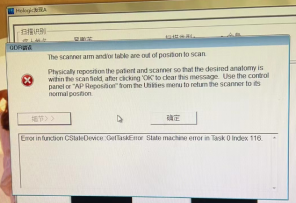 1台更换位置传感器，使机器恢复正常使用使用科室设备名称故障数量维修服务范围越秀PICU小儿呼吸机（SLE 5000，2018年购入）该呼吸机主板故障1台更换主板，保证机器各项性能正常使用使用科室设备名称故障数量维修服务范围番禺超声科便携式彩色超声诊断系统（飞利浦 cx50，2011年购入）连接探头时开机报错0022，无法使用1台更换电源主板，保证机器各项性能正常使用使用科室设备名称故障数量维修服务范围番禺超声科彩色超声诊断系统（迈瑞 RESONA 7OB，2018年购入）所有探头均出现中间图像暗道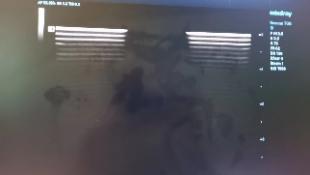 1台更换发射接收板（TRB板），使机器恢复正常使用使用科室设备名称故障数量维修服务范围维修预算番禺医学遗传中心全自动染色体扫描分析系统（蔡司 AxioImager Z2，2016年购入）提示滑动轴故障，报错信息如下图：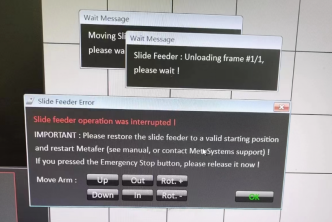 1台更换Z轴，使机器恢复正常使用4.15万元番禺医学遗传中心全自动染色体扫描分析系统（蔡司 AxioImager Z2，2011年购入）相机拍照不清晰1台更换相机，使机器恢复正常使用1.5万元序号主要组件内容数量1紫外凝胶成像系统1套2水平电泳槽1套3电泳仪1套4电脑1套5中文版说明书/出厂测试报告等1套序号主要组件内容数量1主机1台2电源线1条3平板1台4治疗仪1台5电源线1条6电源适配器1个7电极线1条8中文版说明书/出厂测试报告等1套